Année scolaire : 20….. /20……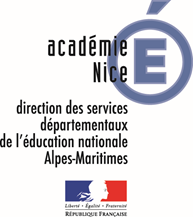 Envoi du : …../………./ 20……CIRCONSCRIPTION DE :                                                                                                                                                 àDirection des Services Académiquesde l’Education NationaleBureau des CPD EPS53, avenue Cap de Croix06181  Nice Cedex 2AGREMENT DES INTERVENANTS BENEVOLES POUR LE SKI SCOLAIREListe récapitulativePremière demande                    (FIJAISV + TEST)Renouvellement                         (FIJAISV)Liste récapitulative conforme au dossier  individuel de demande d’agrément, vérifié et visé préalablement par la circonscription FIJAISV soumis à vérification annuelle pour les 1eres demandes ET les renouvellements - Le test est réussi (valable 5 ans)(Les précisions accompagnant les identités sont à indiquer SEULEMENT SI   la circonscription n’est pas habilitée à vérifier le Fijaisv)-  Avis du conseiller pédagogique de circonscription : …………………. ……    Date et signature :                                   -  Avis de L’IEN DE LA CIRCONSCRIPTION   favorable   défavorable     Date et signature :DECISION DE L’INSPECTEUR D’ACADEMIE (IA-DASEN)  Et par délégation,  l’Inspecteur de l’Education Nationale Adjoint                                          Accordé          Refusée                                               Date et signature :EcoleNOM d’usagePrénomSignalementFIJAISVOui       NonSignalementFIJAISVOui       NonTEST REUSSI(Restrictions)NOM de naissance(si différent)Date de naissanceVille de naissance (avec code postal)Pays de naissance